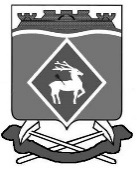 РОССИЙСКАЯ  ФЕДЕРАЦИЯРОСТОВСКАЯ ОБЛАСТЬМУНИЦИПАЛЬНОЕ ОБРАЗОВАНИЕ «БЕЛОКАЛИТВИНСКИЙ РАЙОН»АДМИНИСТРАЦИЯ БЕЛОКАЛИТВИНСКОГО РАЙОНА ПОСТАНОВЛЕНИЕот 05.02. 2024  № 141г.  Белая КалитваО внесении изменений в постановление Администрации Белокалитвинского района от 25.09.2020 № 1515В соответствии с Федеральным законом от 29.12.2012 № 273-ФЗ                                  «Об образовании в Российской Федерации», Федеральным законом от 24.06.1998 № 124-ФЗ «Об основных гарантиях прав ребенка в Российской Федерации», пунктом 1 «б» Указа Президента Российской Федерации от 05.05.1992 № 431                       «О мерах по социальной поддержке многодетных семей», постановлением Правительства Российской Федерации от 20.06.2020 № 900 «О внесении изменений в государственную программу Российской Федерации «Развитие образования», Областным законом Ростовской области от 16.12.2022 № 795-ЗС «Об областном бюджете на 2023 год и на плановый период 2024 и 2025 годов», постановлением Правительства Ростовской области от 10.10.2022 № 845                                  «О мерах поддержки семей лиц, призванных на военную службу по мобилизации», постановлением Правительства Ростовской области от 27.11.2023 № 854 «О внесении изменений в постановление Правительства Ростовской области от 10.10.2022 № 845», в целях социальной защищенности обучающихся и организации бесплатного горячего питания обучающихся в муниципальных бюджетных общеобразовательных организациях Белокалитвинского района, а также в целях поддержки участников специальной военной операции и членов их семей, Администрация Белокалитвинского района  п о с т а н о в л я е т:1. Внести в постановление Администрации Белокалитвинского района от 25.09.2020 № 1515 «Об организации предоставления бесплатного питания обучающимся муниципальных бюджетных общеобразовательных организаций Белокалитвинского района» следующие изменения:1.1. В пункте 2.3 раздела 2 приложения слова «85 руб. 72 коп.» заменить на слова «75 руб. 00 коп.». 1.2. Пункт 2.5 раздела 2 приложения изложить в следующей редакции:«Обучающиеся 5-11 классов из малообеспеченной или многодетной семьи обеспечиваются питанием за счет средств местного бюджета из расчета                                  40 рублей в день на одного обучающегося. Обучающиеся 5-11 классов с ограниченными возможностями здоровья обеспечиваются двухразовым питанием за счет средств местного бюджета из расчета 149 рублей 95 копеек в день на обучающегося. Обучающиеся 5-11 классов, являющиеся членами семей участников специальной военной операции, обеспечиваются бесплатным одноразовым горячим питанием за счет средств местного бюджета из расчета 75 рублей 00 копеек в день на одного обучающегося. Обучающиеся 5-11 классов с ограниченными возможностями здоровья, являющиеся членами семей участников специальной военной операции, обеспечиваются бесплатным двухразовым горячим питанием за счет средств местного бюджета из расчета                                   149 рублей 95 копеек в день на одного обучающегося».2. Настоящее постановление вступает в силу со дня его официального опубликования и распространяется на правоотношения, возникшие с 09.01.2024.3. Контроль за исполнением настоящего постановления возложить на   заместителя главы Администрации Белокалитвинского района по социальным вопросам Керенцеву Е.Н.    Глава Администрации  Белокалитвинского района						О.А. МельниковаВерно:Заместитель главы АдминистрацииБелокалитвинского районапо организационной и кадровой работе				Л.Г. Василенко